FRONT PLOUGH LOADING AND UNLOADING (SA/TA)Purpose:   plough the snow off the roadPre Set-up:Find the plough with matching number for the truck.Check plough for damage.Check skids, hoses, hydraulic turn cylinders, chains, rubber on plough, markers and springs, keepers, frog, hydraulic lift and hoses on truck.Make sure plough arm with locking pin is in the back position so you can drive straight into the plough and lock on.PROCEDURE:Have co-worker stand at the side of the plow as you drive to lock plough on truck.Turn truck off.  Attach chains to hydraulic lift on truck.Attach hydraulic hoses.Turn on PTO and control box.Making sure no one is near plough, lift plow and turn side to side to make sure it works correctly.Post-Procedure:Park plough where it goes usually behind truck stall.Turn on PTO and control box.Lower plough to ground.  Disconnect hydraulic hoses.Take chains off hydraulic lift.Take locking pin out of locking arm.  Push or hammer lock arm towards truck.Put pin back in so it keeps arm unlocked.Back truck out of plough.Turn off PTO and control box.Put pin back so arm is in the locked position.Summary:Every 4 hours a trip report must be filled out and a complete check of the plough, truck and sander.Any damage must be reported to the shop and the Foreman on duty.Must complete roads S.N.I.C. training which consists of class room , practical and a minimum of two hours training in a 4x4 or air equipped truck by a trained operator.NOTE:  Enter the date the safe work procedure was done in the footer and don’t forget to indicate who approved the procedure.  Please contact Jason Duchak @250.755.4411, if you have any questions regarding what is expected for the procedure or for clarificationDepartment:RoadsSafework Procedure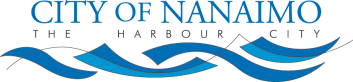 Subject:Front plough loading & unloading (SA/TA)Front plough loading & unloading (SA/TA)Hazards:Being crushed or pinchedExposure to coldSnow and icePPE Required:Safety boots and Hi-vis vestGloves and warm clothingRevised: Month/Day/YearApproved by: Brian Denbigh  